ТАНЦЕВАЛЬНЫЙ КЛУБ «КРУГ ДРУЗЕЙ»И СЕЗОННЫЙ «РЕТРОПАРК»	Уже третий год  ветераны Звездного каждую среду в 17.00  собираются в  61 кабинете Дворца культуры Звездного, чтобы  вместе потанцевать, пообщаться за чайным столом и просто интересно и весело провести свой досуг. Звучит музыка нашей молодости и современная музыка.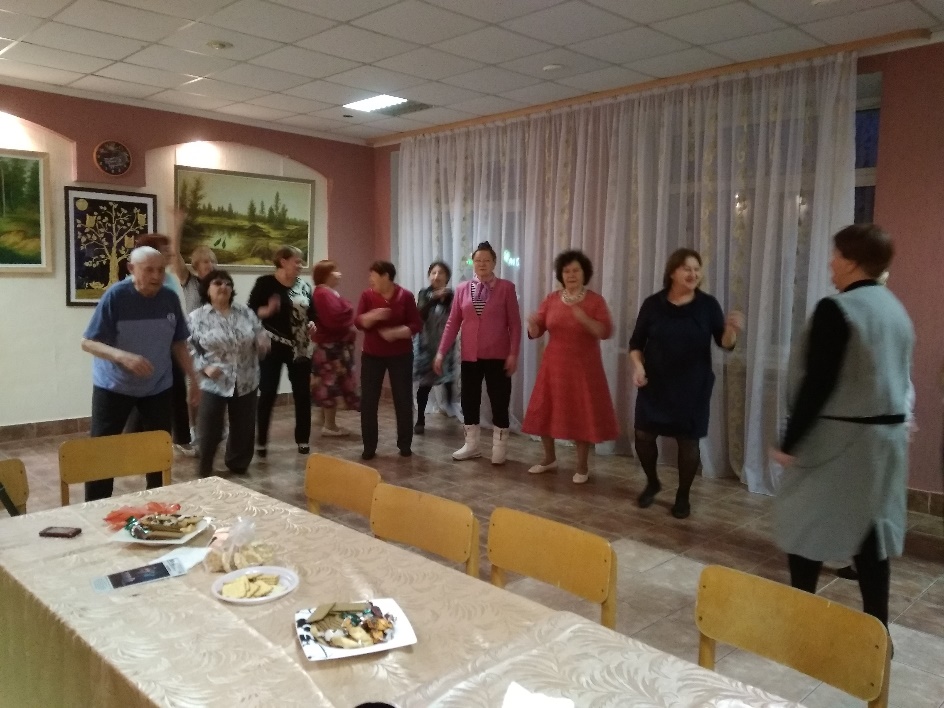 	Сформировалась постоянная группа в количестве  25 человек. Танцевальный клуб «Круг друзей» традиционно действует с  начала сентября и до конца мая. 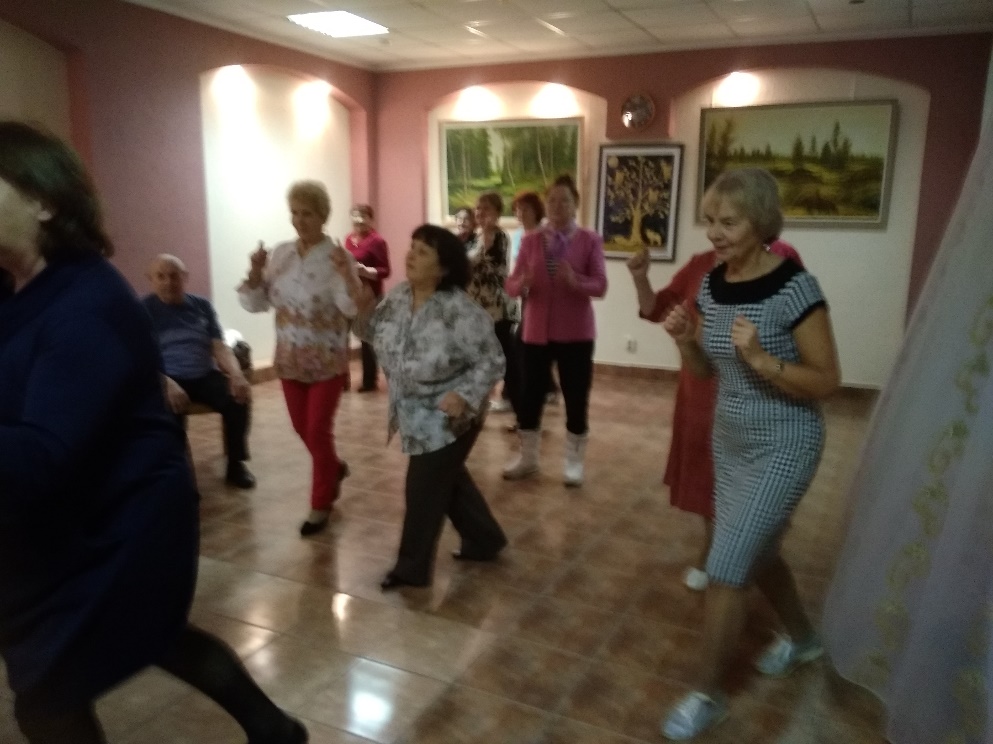 	А  в этом году  мы решили продолжить наши встречи, но только в Сквере семейной культуры.  И 20 мая 2019 года  в Сквере семейной культуры  ЗАТО  Звездный состоялось открытие  сезонного «Ретропарка». 	Торжественное открытие было организовано совместно с работниками  Дворца культуры ЗАТО Звездный и духовым оркестром  Пермского суворовского  военного училища.  Были организованы конкурсы, танцевальный  мастер-класс и  прекрасные танцы под духовой оркестр. 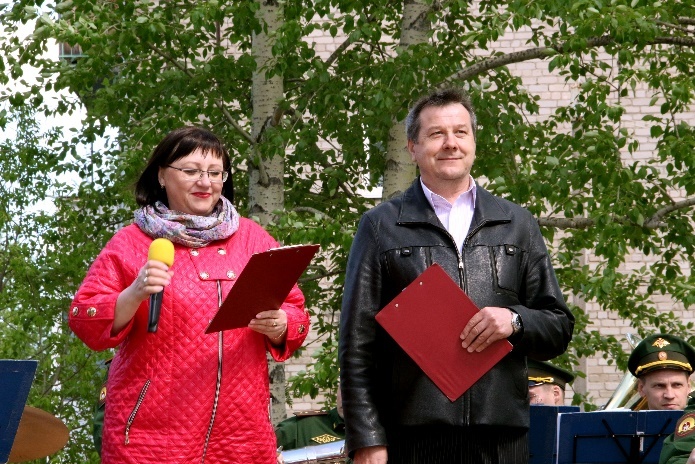 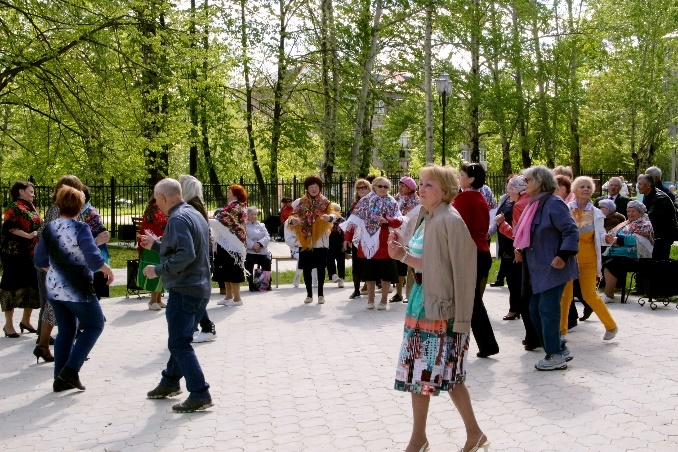 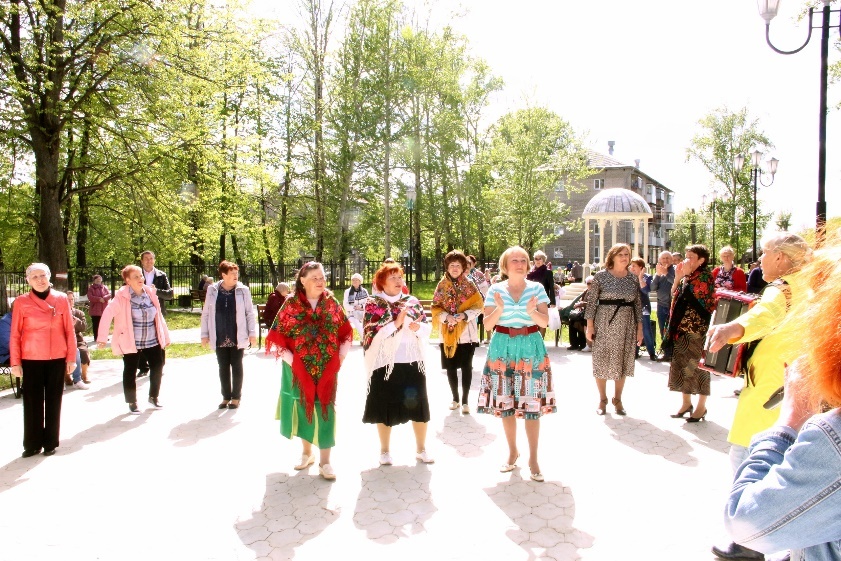 	В перерыве между танцами  пели песни  прошлых лет под баян. Все кто пришли  на мероприятие остались очень довольны. И с тех пор каждую среду мы снова встречались, чтобы закружиться в ритме танца.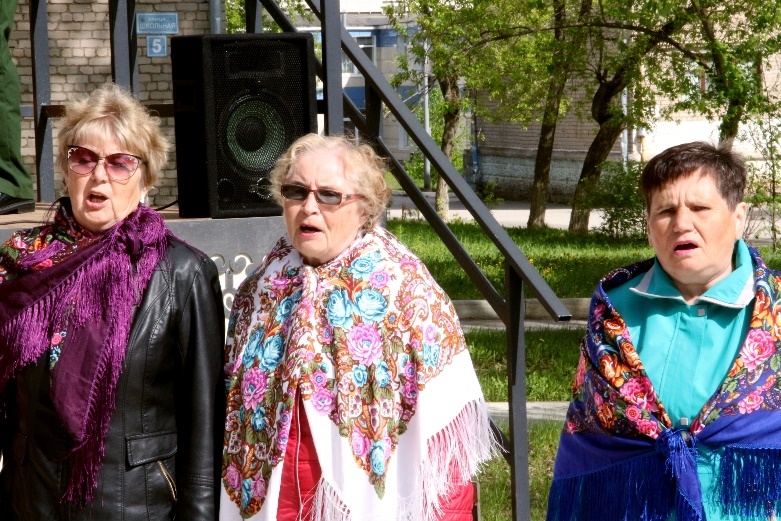 В этом году нам часто мешала дождливая погода,  и духовой оркестр не мог для нас играть.  В июле месяце  над сценой  Сквера семейной культуры  была установлена крыша и никакой дождь теперь нам не страшен.	Закрытие сезонного «Ретропарка»  состоялось 4 сентября 2019 года.С большим сожалением  и большущей благодарностью мы прощались с музыкантами духового  оркестра.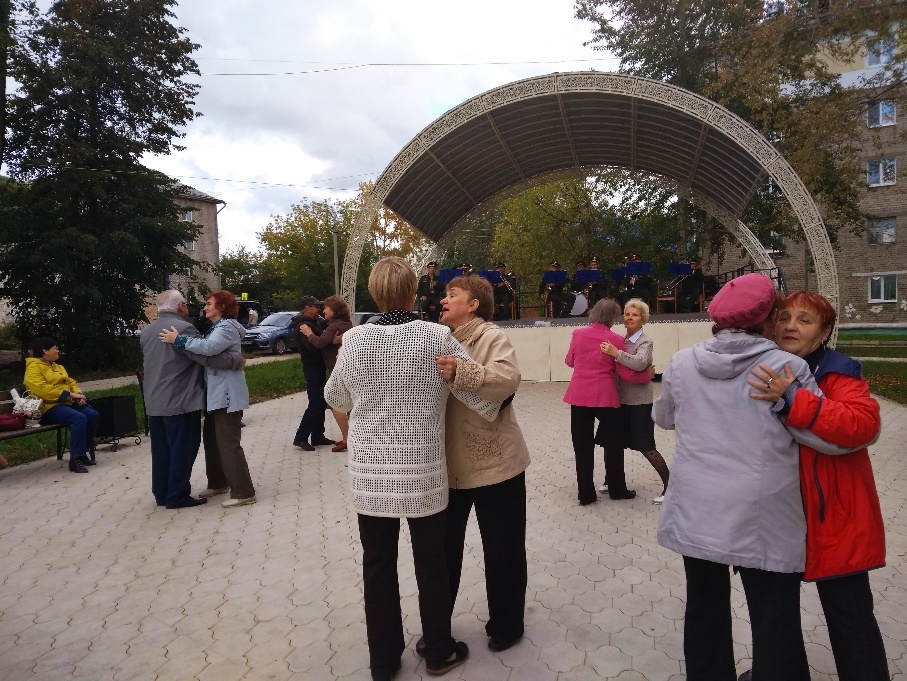 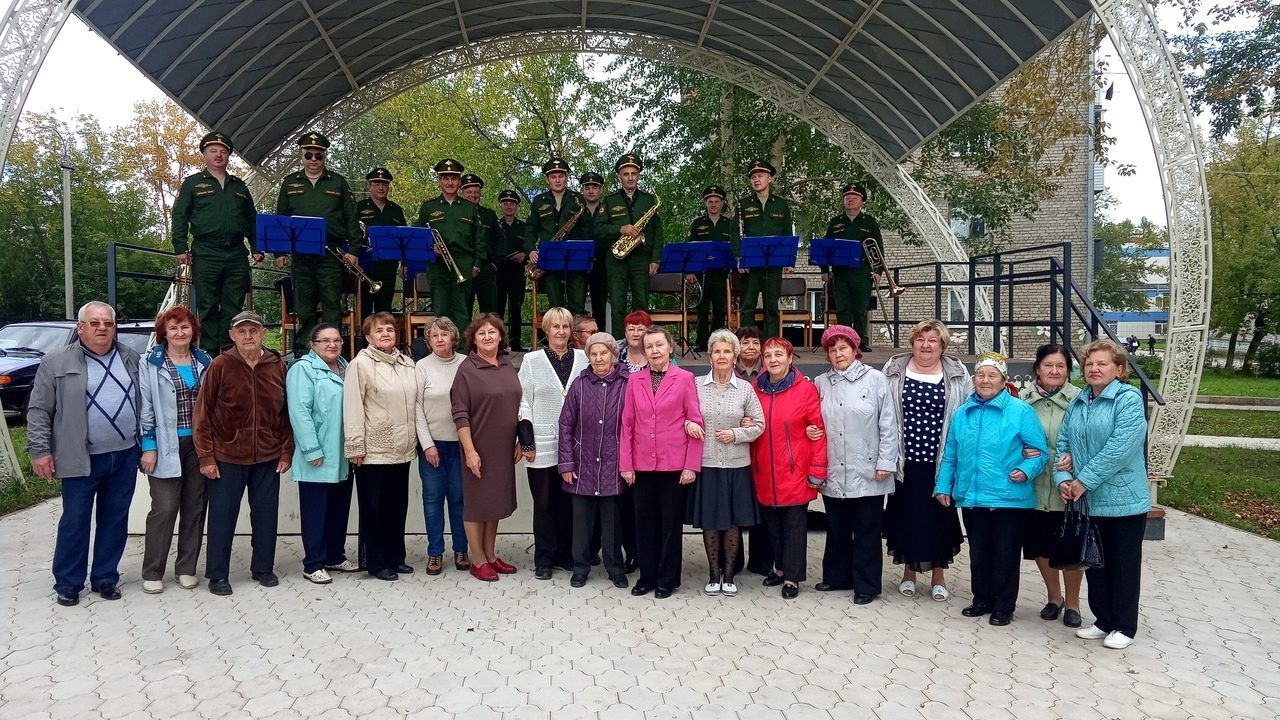 Мы вновь встречаемся каждую среду во Дворце культуры и пытаемся внедрить новые формы работы, для более разнообразного и полезного досуга. Изучаем танцевальную разминку, элементы бальных и современных танцев.							Совет ветеранов ЗАТО Звездный